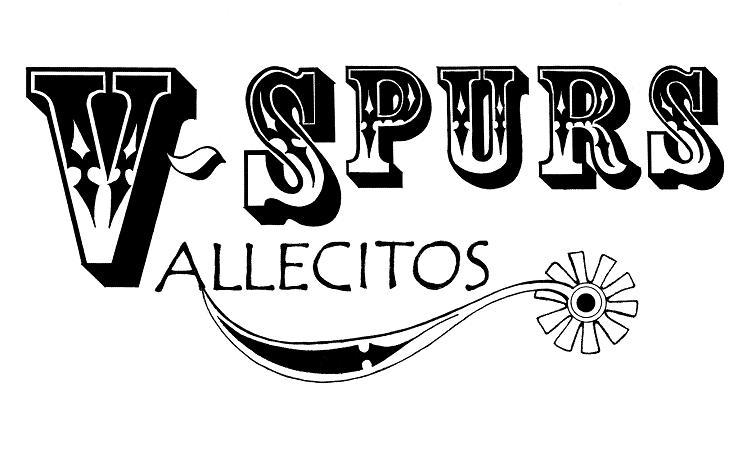 V-SPURS BOARD MEETING MINUTES FOR  4/26/23Agenda:Old business Any issues with Judges?  No issues with Judges. Thank the Krough’s for stepping in and helping this past weekend. We did have an apprentice judge Travis (?) and he stepped up quite a bit. Did we have any Issues with time keeping? No Issues at all. Everything went great.Treasure Report   Current AssetsChecking                                                                                              $5,892.91Savings                                                                                                 $1,500.00                                                          TOTAL ASSETS                                                                                    $7392.91 PayPal                                                                                                 $868.52Venmo                                                                                                 $906.00                                                                    Show deposit (Checks-$555., cash-$175)                                      $730.00Show income                                                                                     $ 2760.63                                                      Postage/office                                                                                   $10.00                                                                                      Arena (CRC & $200.Trailer storage, $200 deposit June)           $800.00                                                                             CGA (Membership-$90.00, rides- $448.50, $100. State)         $538.50Awards                                                                                              $350.00  EXPENSES                                                                                         $ 1698.5                                                                                           Show Net                                                                                         $1061.50Additional ExpensesIntuit                                                                                                 $30.00 Trailer storage                                                                                $200.00Deposit June show                                                                         $200.00State show                                                                                     $100.00May & June awards -$162.31 + Red, White $ Buckle   Pre-paid entries                                                                             $1272.63Home Depot (sand & chalk) RW&B                                           $37.91   Village awards (engraving)                                                  $60.00                                                        Jennifer Approves report and Jeni secondsRecap Show, April 16, 51 riders. No issues with the show. Ran very fast. Two people fell off but are fine.Great job keeping the show moving.Review Volunteer for the show Tina will check and make sure everyone is on track for year-end awards. We had trouble covering a few spots due to the show moving fast. But Tina covered spots.Riders getting Plus times. We got 3 plus times ran.  CGA State Business  State show 2023 15 – 21 July changes to reservations of RV hookups, stalls no early arrivals. We (our club) are working Poles 1 (possibly Tuesday) for the state show. We do need people working it or we will get charged $350. Can not come early and cannot wait at the gate.The location for next state (2024) they were looking at in Tulare but it is booked for 2024. They are looking at more locations.We have so many riders that still will not make the drive all the way there, hoping they will move to a more central location. New Business- Sammantha, our director at large, has not been attending our shows so she has agreed to step down. She has been having some hardships.  We move to have Liz take over her position. Bob motions and Lorelei seconds. -We need to try to get sponsors to see if we can get help with donations. Looks like we will not split AA- not enough riders. We will count after a couple shows to double check. We will also put out the awards survey with the option of partial saddle certificate due to us missing so many shows. We can’t do full saddles unless we get sponsors. We will put the wish list out again.-CRC might be going up in price and may not have the availability we need. We may need to use San Marcos as long as they do not change the dirt. The condition of the ground is the most important thing.-No bump ups or placing posted past May.-Plan for RWB we will do set ups the June 16th and do glow barrels. We only will do set ups if they are requested. People chasing times will get first priority. Lorelei will update video with correct dates and Liz will post. Kasinda will post it to Instagram..Charla moves to adjourn. Lorelei seconds. Meeting adjourned at 6:49pmLocationConference Call /ZoomMeeting called to order6:06pm PSTMembers in attendanceXPresident: Bob CranorXVice President: Lorelei LehmanXSecretary: Jennifer ChenalXTreasurer: Charla CranorXDirector at Large/Website: Elizabeth ReeseDirector at Large: Shannon CannonYouth Coordinator:  Kasinda ThompsonXVolunteer Coordinator: Tina LombardoXAwards Coordinator: Jeni Thompson